TEKNOFEST 2021“JN7.NET TAKIMI” TAKIM TANITIM DOSYASITakım Bilgisi:“JN7.NET” Takımı olarak 2022 yılında Halil İbrahim öğretmenimizin danışmanlığında kurulduk. Amacımız, öğrendiğimiz kodlama ve tasarım eğitimlerine dayanarak hazırladığımız Okuma Şapkası ile Eğitim Teknolojileri  alanında Teknofest 2022 Samsun’da yer almak.  Hayalimizden birini üretmenin gurunu yaşıyoruz ve daha büyük hayalleri görmek istiyoruz. Bizler inanıyoruz ki, her özgün tasarım yeni ufukların kapısını açacak. Bu platformda yer almak, Milli Teknoloji Hamlesine katkı sağlamak istiyoruz.Üye Bilgisi:Öğrenciler;…………, 7. Sınıf öğrencisi, anaokulu çağından beri teknolojik aletlere ilgi duyan, Arduino seti ve Lehim Tabancası oyuncaklarına sahip ……………….. öğrencisi. Öğrencinin cep telefonu ve mail adresi olmadığı için aşağıda veli iletişim ve mail adresi verilmiştir.……….. veli bilgileri:……………….)…………..………………. …………………., 4. Sınıf Öğrencisi. 3 Boyutlu Tasarıma ilgi düzeyi yüksek. Yapmak istediği tek şey kendine ait Dronunun en küçük parçasını nasıl üretebileceği. ……………………….üyesi. Öğrencinin cep telefonu ve mail adresi olmadığı için aşağıda veli iletişim ve mail adresi verilmiştir.………………… veli bilgileri:…………………….……………..………………………Danışman;…………………………………. Öğretmeni..İletişim Bilgileri:- …………………..- …………………………..Genel Bilgiler:Takım üyelerimizden ………………. ile geçtiğimiz yıl ………………………… etkinlikleri çerçevesinde ilçe geneli  düzenlenen ………………………….. hazırlamış olduğumuz robotlarla katılım sağladık. ……………………………. bu yıl katıldı. Kodlama ve tasarım alanında ilk yıllarımız olduğundan İl düzeyi, bölgesel ve ulusal düzey bir yarışmaya katılmadık, dolayısıyla herhangi bir başarımız yok. Başlasak gerisi gelir diye düşünüyor, Teknofest 2022’ye katılım sağlayarak başarılarımızın ilkini yaşayacağımızı umut ediyoruz.Bu Tanıtım Dosyası http://jn7.net sitesi tarafından örnek olarak öğretmenlerimize ve Teknofeste katılmak isteyenlere yardımcı olmak üzere hazırlanmıştır.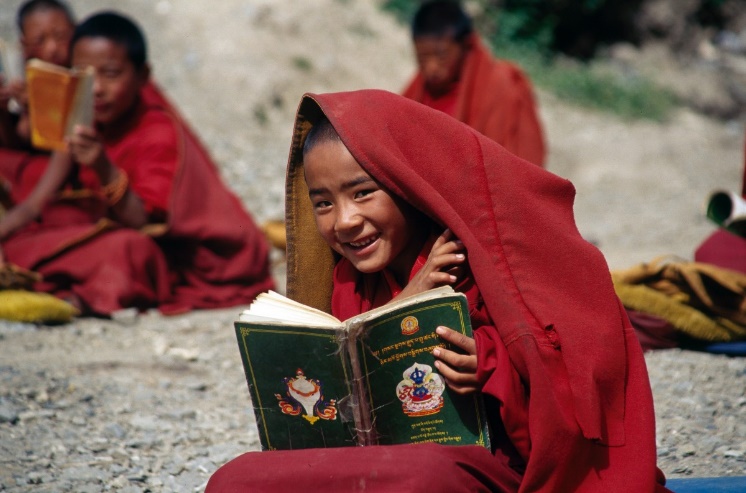 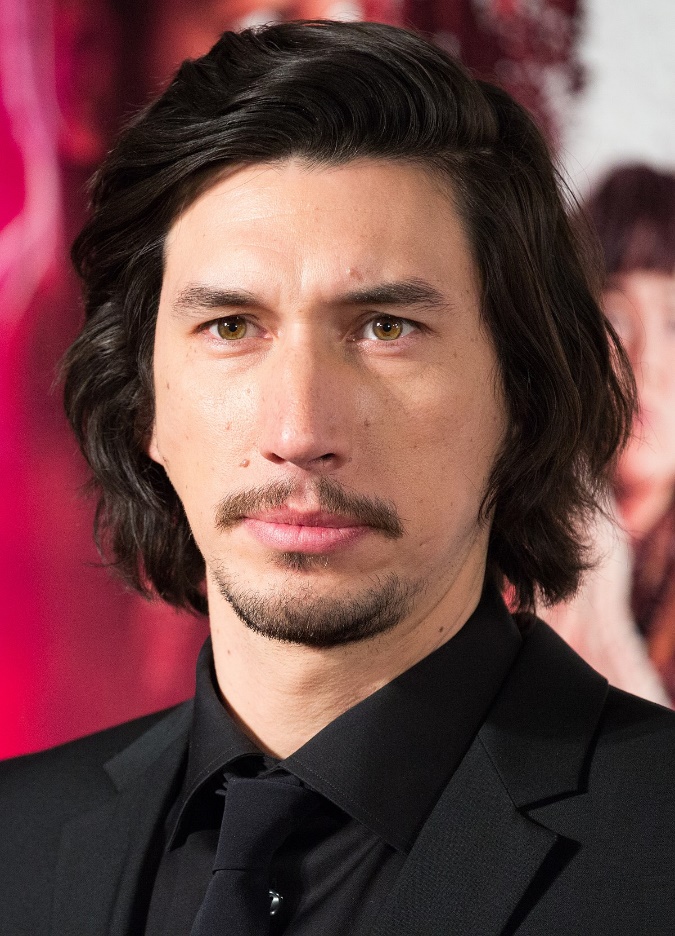 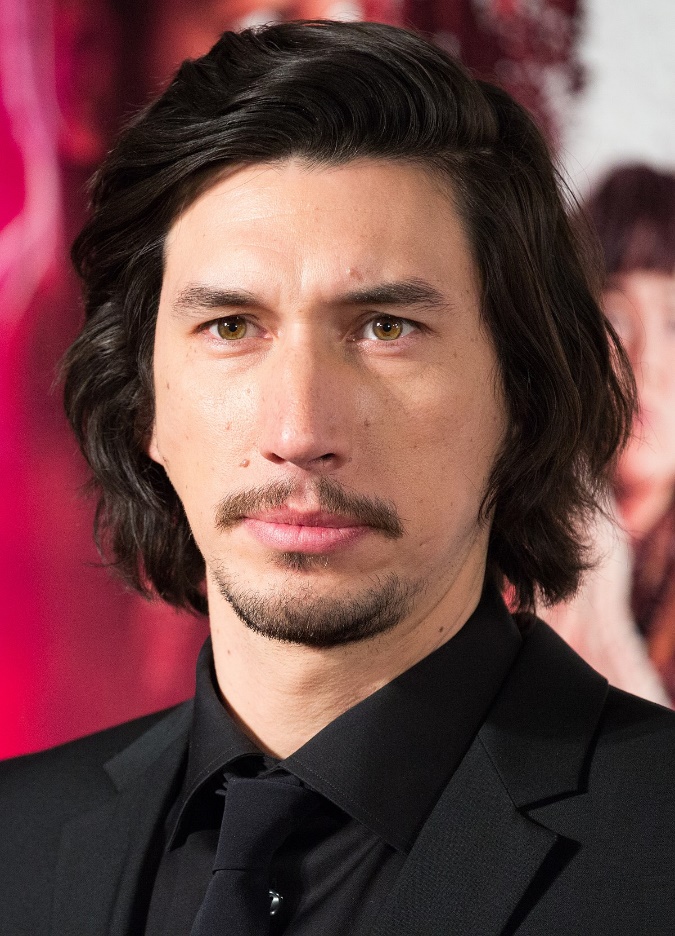 z